 		                Dells Waterpark Classic– January 18-20, 2020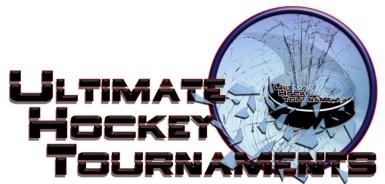                                                    Mite B/House Division		    Tournament FormatFive teams with each team playing 4 preliminary round games. At that conclusion, 1st plays 2nd place for the Championship.  Standings		Game Results	TeamPoints Gm1Points Gm2Points Gm3Points Gm4Total PointsTiebreakers Wilmette Tribe 3 (Heaton)0222             6 Chicago Jr. Bruins2222             8 St. Jude Knights0020              2 Admirals Hockey2200             4 Patriots Hockey0000             0Sat12:0012:00PmPmBaraboo Pierce RinkBaraboo Pierce RinkAdmiralsAdmirals5vs.vs.vs.PatriotsPatriotsPatriots3Sat  1:15  1:15PmPmBaraboo Pierce RinkBaraboo Pierce RinkTribeTribe4vs.vs.vs.BruinsBruinsBruins9Sat  5:10   5:10 PmPmDells Poppy RinkDells Poppy RinkKnightsKnights2vs.vs.vs.AdmiralsAdmiralsAdmirals7Sun  8:00  8:00AmAmDells Poppy RinkDells Poppy RinkTribeTribe5vs.vs.vs.KnightsKnightsKnights0Sun  9:10  9:10AmAmDells Poppy RinkDells Poppy RinkBruinsBruins        5vs.vs.vs.PatriotsPatriotsPatriots0Sun  1:00  1:00PmPmReedsburg ArenaReedsburg ArenaAdmiralsAdmirals        2vs.vs.vs.TribeTribeTribe7Sun  4:15  4:15PmPmSauk Prairie RinkSauk Prairie RinkPatriotsPatriots1vs.vs.vs.KnightsKnightsKnights3Sun  5:40  5:40PmPmDells Poppy RinkDells Poppy RinkBruinsBruins5vs.vs.vs.AdmiralsAdmiralsAdmirals0Mon  8:00  8:00AmAmReedsburg ArenaReedsburg ArenaPatriotsPatriots0vs.vs.vs.TribeTribeTribe5Mon  9:15  9:15AmAmSauk Prairie RinkSauk Prairie RinkKnightsKnights0vs.vs.vs.BruinsBruinsBruins5HOMEHOMEHOMEAWAYAWAYAWAYAWAYMonday    Monday    1:201:20PmPmDells Poppy Rink1st Place Bruins       3-2 OTBruins       3-2 OTBruins       3-2 OT2nd Place2nd Place2nd PlaceTribe                                              ChampionshipTribe                                              ChampionshipTribe                                              Championship